Witajcie kochaniPrzesyłam kolejne praceWydrukuj i uzupełnij. Jeżeli nie możesz wydrukować to przepisz zadanie do zeszytu.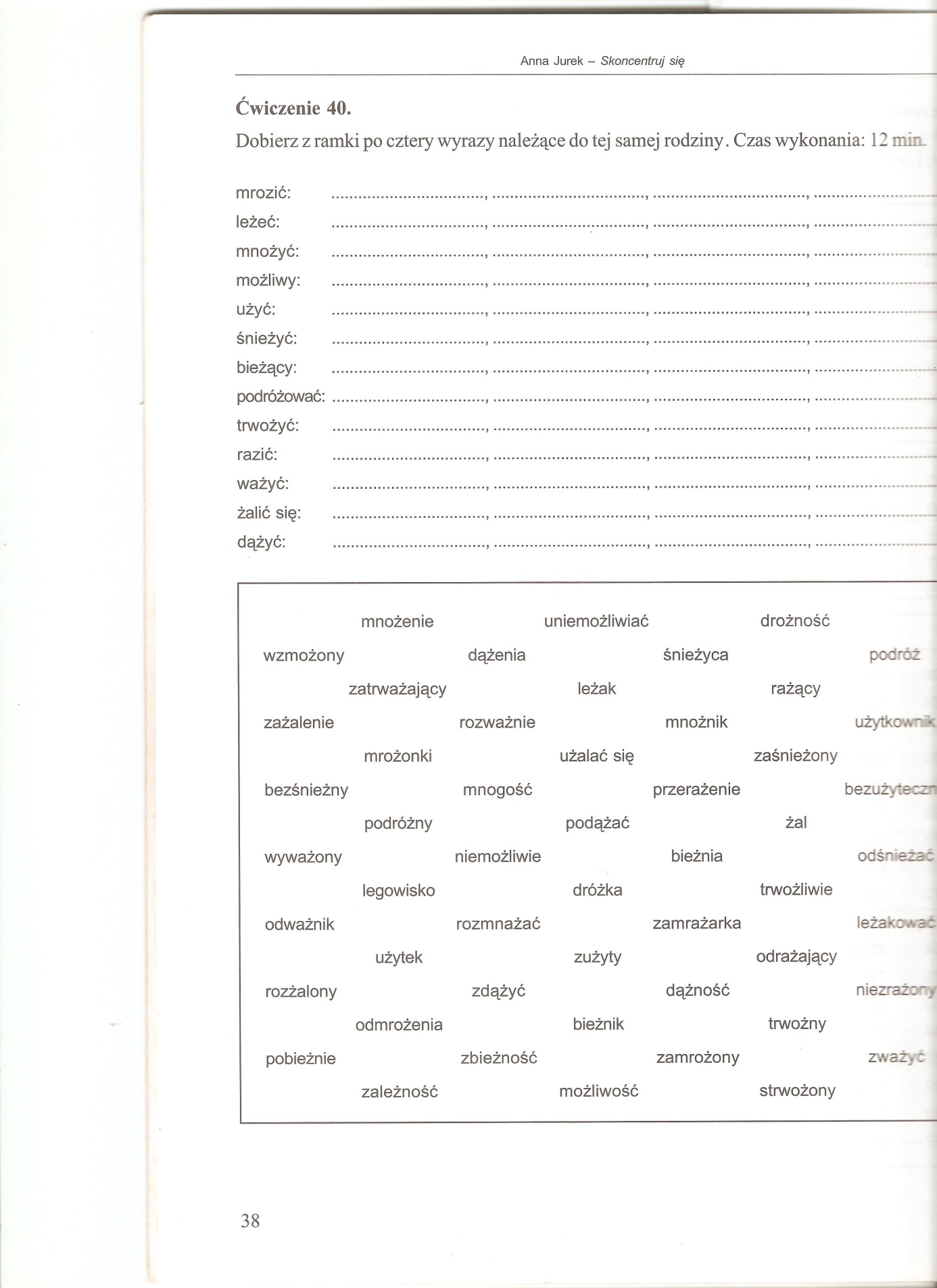 Wydrukuj.  Połącz  punkty. Co przedstawia rysunek?Jeżeli nie możesz wydrukować spróbuj zrobić zadanie na kartce w kratce. Wtedy to zadanie będzie wymagało od Ciebie wykazania się pomysłowością.Nie poddawaj się!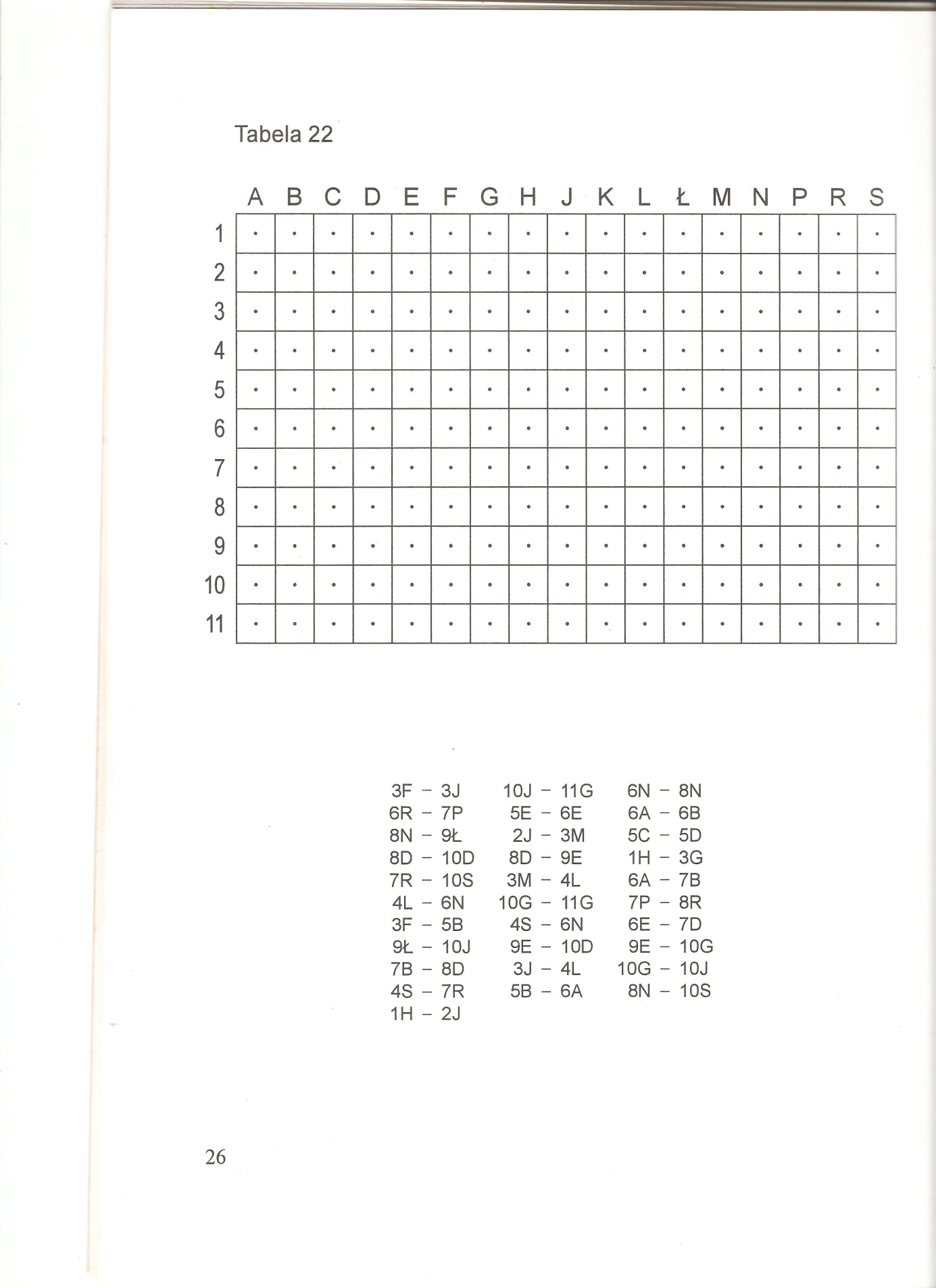 